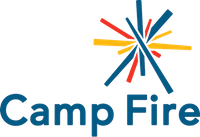 Trusted Program Videos from Camp Fire (Facebook Live, YouTube, Instagram Live) Inclusive, national youth development organization Camp Fire has 52 councils in 25 states and D.C. In response to the COVID-19 pandemic, councils have been creating virtual programs for their youth! Learn more at campfire.org.STRONG, HEALTHY & ACTIVE[5 min] Yoga – Camp Fire Alabama[:40 sec] Wash Your Hands! With Kids - Camp Fire Alabama[4 min 30 sec] How to Stay Strong & Healthy – Camp Fire Alabama[3 min 45 sec] A Camp Song to Wash Your Hands To – Camp Fire Inland Northwest[1 min] Stay Healthy & Get Sleep – Camp Fire Inland Northwest[3 min 30 sec] First Aid & Being Prepared – Camp Fire Inland Northwest[8 min] How You Can Leave No Trace, Outdoor Ethics – Camp Fire Central Puget SoundSTORY TIME[6 min] There’s No Such Thing as a Dragon – Camp Fire Alaska[5 min 30 sec] The Mixed-Up Chameleon – Camp Fire North Shore[6 min 30 sec] Roxaboxen – Camp Fire Inland NorthwestCRAFTS[5 min] Natural Dying – Camp Fire Seattle[6 min] Making Moonsand – Camp Fire Central Puget Sound[5 min] Natural Dye-ing – Camp Fire Central Puget Sound[5 min] Tessellations – Camp Fire Central Texas[3 min] Nature Sculptures – Camp Fire Central Texas[6 min] Tin Foil Van Gogh – Camp Fire Inland Northwest[5 min] String Art – Camp Fire Inland Northwest[5 min 30 sec] Shaving Cream Art Project – Camp Fire Inland Northwest[3 min] Making Puppets – Camp Fire HeartlandAFTERSCHOOL[Every day at 3pm PST] Afterschool Program – Camp Fire Central Oregon[4 min] Responsibility – Camp Fire Heartland[6 min] Community – Camp Fire Heartland[3 min 40 sec] Self Love – Camp Fire HeartlandCAMP SONGS[2 min 40 sec] Sticky Moose Song – Camp Fire Inland Northwest